هذه الصورة دليل الروابط التي بين يديك, وتستطيع أن تختار الرابط المناسب لك من خلال معرفة الرقم الذي أمام كل صورة من الصورة التالية :فمثلاً : الرقم (2) من الروابط يدل على أنه ملف وورد عن  (النمسا) وهكذا بقية الملفات كل ملف أمامه رقم يدل على محتواه في الروابط.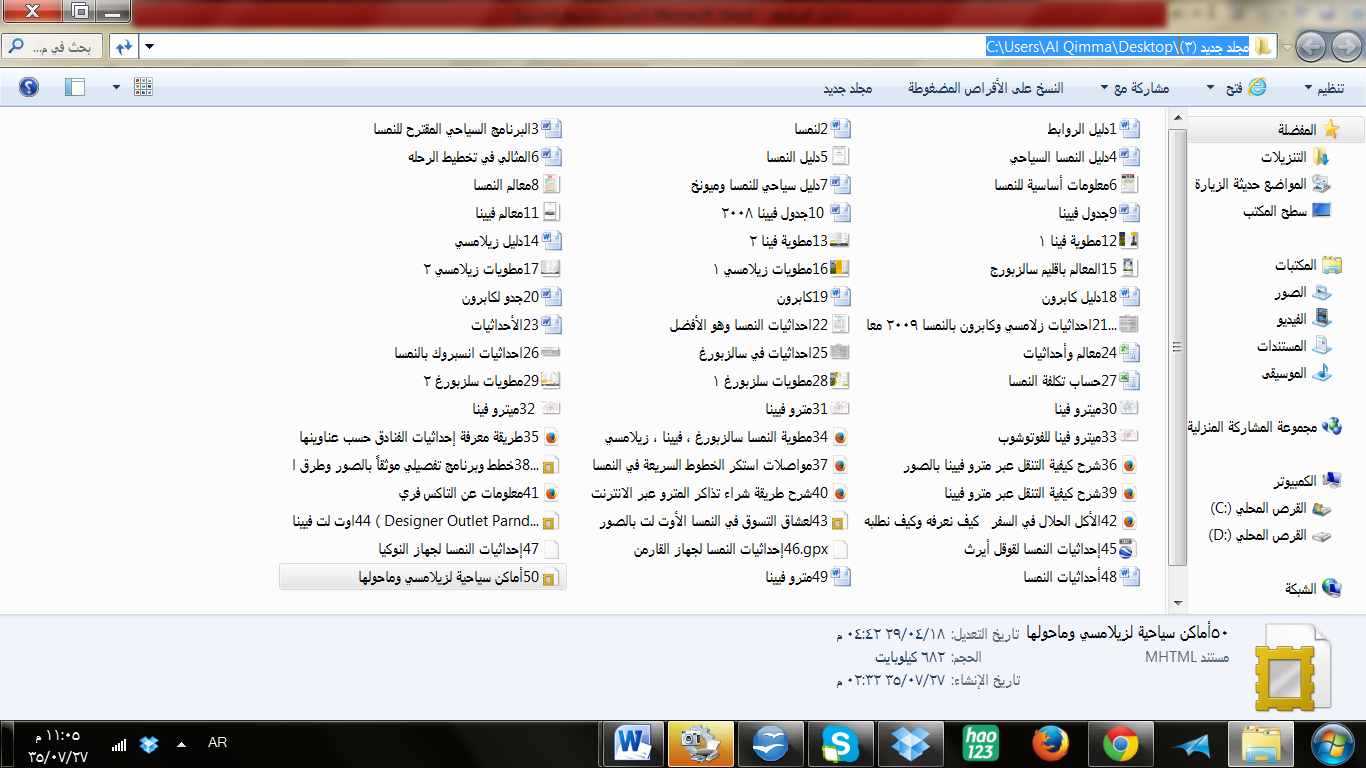 